しあわせ信州食品開発センター機能性食品等開発拠点棟の利用方法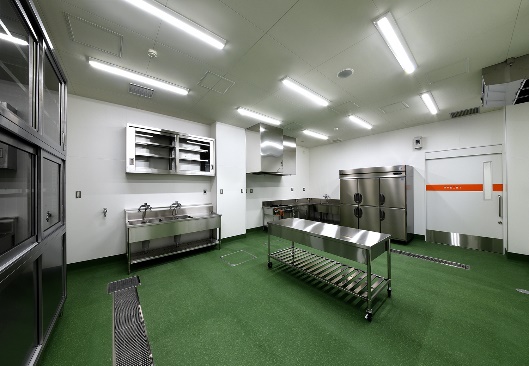 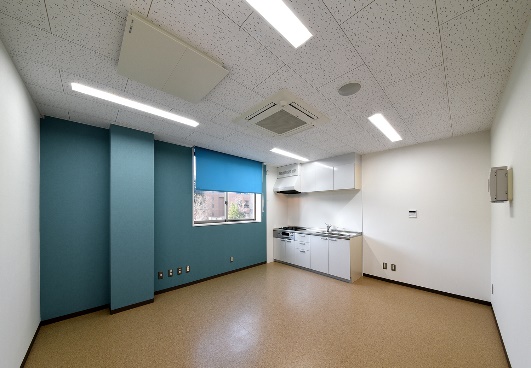 利用対象者運用方法備　考イノベルーム・工業技術総合センターの支援を受け、かつ、自主的に食品に係る研究開発をしようとする意欲及び能力がある者（対象者の選考方法）・イノベルーム１、２：書面及び面接による審査・イノベルーム３：書面による審査イノベーションルーム利用要領イノベルーム（空室時）・イノベルーム１、２、３が空室の場合は、会議等の利用も可試作加工室・試作加工室１、２、３は本館試作加工室と同様に利用可（試験販売品製造で使用する場合は、部屋使用料は有料）（食品加工機器の使用は機器貸付で対応）試作加工室、しあわせ信州食品開発センターテイスティング棟及び機能性食品等開発拠点棟使用申込要領分析室・分析室の部屋貸しは行わない。土日､祝日､年末年始の利用・原則として、イノベルーム、試作加工室ともに利用不可部屋名部屋名ｲﾉﾍﾞｰｼｮﾝﾙｰﾑ１ｲﾉﾍﾞｰｼｮﾝﾙｰﾑ２（ﾌﾟﾛｼﾞｪｸﾄ研究開発室）ｲﾉﾍﾞｰｼｮﾝﾙｰﾑ３（ｺﾐｭﾆｹｰｼｮﾝｽﾍﾟｰｽ兼　技術相談室）仕　様仕　様・電気、水道、ガス（ガスレンジ）使用可、子メータあり・付帯設備：流し、空調・電源：100V、三相200V・電気、水道、ガス（ガスレンジ）使用可、子メータあり・付帯設備：流し、空調・電源：100V、三相200V・電気、水道、ガス（ガスレンジ）使用可、子メータなし・付帯設備：流し、空調・電源：100Vのみ利用形態１利用目的センター職員のアドバイスや当施設を用いた研究開発、商品化のテスト、試験販売等の支援を行うための拠点として専有使用センター職員のアドバイスや当施設を用いた研究開発、商品化のテスト、試験販売等の支援を行うための拠点として専有使用センター職員のアドバイスや当施設を用いた研究開発、商品化のテスト、試験販売等の支援を行うための拠点として専有使用利用形態１部屋の貸付期間６月以内（最長２年間まで更新可）６月以内（最長２年間まで更新可）５日以内（更新可）利用形態１経　費・部屋使用料：無料・光熱水費：利用者負担・部屋使用料：無料・光熱水費：利用者負担・部屋使用料：無料・光熱水費：免除利用形態２利用目的会議、打合せ、技術相談、人材育成、講習会、勉強会等で使用会議、打合せ、技術相談、人材育成、講習会、勉強会等で使用会議、打合せ、技術相談、人材育成、講習会、勉強会等で使用利用形態２部屋の貸付期間（利用形態１の利用目的での使用が空室の場合）数時間～５日（利用形態１の利用目的での使用が空室の場合）数時間～５日（利用形態１の利用目的での使用が空室の場合）数時間～５日利用形態２経　費・部屋使用料：利用者が専有する場合は有料（但し、職員が関与する技術相談、打合せ等は無料）・光熱水費：免除・部屋使用料：利用者が専有する場合は有料（但し、職員が関与する技術相談、打合せ等は無料）・光熱水費：免除・部屋使用料：利用者が専有する場合は有料（但し、職員が関与する技術相談、打合せ等は無料）・光熱水費：免除